Name:                                           Klasse:                         Datum:                                                Informatik 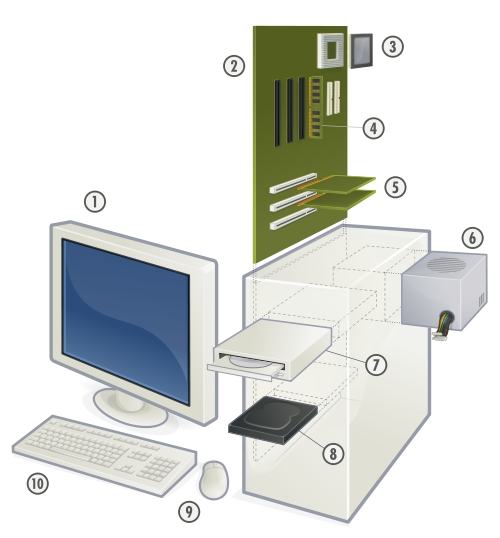 Wie ist ein Computer aufgebaut?MonitorMainboard (auch Motherboard oder Hauptplatine geannt)CPU / ProzessorArbeitsspeicherPCI-Steckplätze für Grafik- oder SoundkartenNetzteilOptisches Laufwerk (DVD-Laufwerk, DVD-Brenner, etc.)FestplatteMausTastaturName:                                           Klasse:                         Datum:                                                Informatik Wie ist ein Computer aufgebaut?